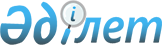 О внесении изменений в решение маслихата района Т. Рыскулова от 24 декабря 2014 года № 30-5 "О районном бюджете на 2015-2017 годы"Решение района Т. Рыскулова Жамбылской области от 23 ноября 2015 года № 37-5. Зарегистрировано Департаментом юстиции Жамбылской области 27 ноября 2015 года № 2833      Примечание РЦПИ.
В тексте документа сохранена пунктуация и орфография оригинала.

      В соответствии со статьей 109 Бюджетного кодекса Республики Казахстан от 4 декабря 2008 года, статьей 6 Закона Республики Казахстан от 23 января 2001 года "О местном государственном управлении и самоуправлении в Республике Казахстан" и решением Жамбылского областного маслихата от 16 ноября 2015 года № 41-2 "О внесении изменений в решение Жамбылского областного маслихата "Об областном бюджете на 2015-2017 годы" от 11 декабря 2014 года № 33-3" (зарегистрировано в реестре государственной регистрации нормативных правовых актов за № 2819) маслихат района Т. Рыскулова РЕШИЛ:

       Внести в решение маслихата района Т. Рыскулова от 24 декабря 2014 года № 30-5 "О районном бюджете на 2015-2017 годы" (зарегистрировано в реестре государственной регистрации нормативных правовых актов за № 2457, опубликовано 13 января 2015 года в газете "Кұлан таңы" № 5-6-7 (7049-7051) следующие изменения: 

      в пункте 1

      в подпункте 1):

      цифры "6 647 981" заменить цифрами "6 671 039";

      цифры "4 382 575" заменить цифрами "4 405 633";

      в подпункте 2):

      цифры "6 656 966" заменить цифрами "6 680 024";

      в пункте 4:

      цифры "44 400" заменить цифрами "40 918";

      Приложения 1, 4 и 7 к решению изложить в новой редакции согласно приложения 1, 2 и 3 к настоящему решению. 

       Контроль за исполнением и публикацию на интернет ресурсе данного решения возложить на постоянную комиссию районного маслихата по вопросам экономики, финансов, бюджета и развития местного самоуправления. 

       Настоящее решение вступает в силу со дня государственной регистрации в органах юстиции и вводится в действие с 1 января 2015 года.

 Бюджет на 2015 год            тысяч тенге

 Перечень бюджетных программ развития, направленных на реализацию инвестиционных проектов предусмотренных в бюджете района на 2015 год Бюджетные программы на 2015 год по сельским округам района Т.Рыскулова
					© 2012. РГП на ПХВ «Институт законодательства и правовой информации Республики Казахстан» Министерства юстиции Республики Казахстан
				
      Председатель сессии

Секретарь районного

      районного маслихата 

маслихата

      Ш. Мырзалиев

Б. Шамаев
Приложение 1 к решению
маслихата района Т. Рыскулова
№ 37-5 от 23 ноября 2015 годаПриложение 1 к решению
маслихата района Т. Рыскулова
№ 30-5 от 24 декабря 2014 годаКатегория

Категория

Категория

Наименование доходов

сумма

Класс

Класс

сумма

Подкласс

Подкласс

сумма

1

2

3

4

5

I. ДОХОДЫ

6671039

1

Налоговые поступления

2233204

01

Подоходный налог

230285

2

Индивидуальный подоходный налог

230285

03

Социальный налог

171621

1

Социальный налог

171621

04

Hалоги на собственность

1800332

1

Hалоги на имущество

1740614

3

Земельный налог

6698

4

Налог на транспортные средства

50720

5

Единый земельный налог

2300

05

Внутренние налоги на товары, работы и услуги

18679

2

Акцизы

3625

3

Поступления за использование природных и других ресурсов

4550

4

Сборы за ведение предпринимательской и профессиональной деятельности

9527

5

Налог на игорный бизнес

977

07

Прочие налоги

56

1

Прочие налоги

56

08

Обязательные платежи, взимаемые за совершение юридически значимых действий и (или) выдачу документов уполномоченными на то государственными органами или должностными лицами

12231

1

Государственная пошлина

12231

2

Неналоговые поступления

13803

01

Доходы от государственной собственности

1113

1

Поступление части чистого дохода государственных предприятий

27

5

Доходы от аренды имущества, находящегося в государственной собственности

1086

02

Поступления от реализации товаров (работ, услуг) государственными учреждениями, финансируемыми из государственного бюджета

120

1

Поступления от реализации товаров (работ, услуг) государственными учреждениями, финансируемыми из государственного бюджета

120

04

Штрафы, пени, санкции, взыскания, налагаемые государственными учреждениями, финансируемыми из государственного бюджета, а также содержащимися и финансируемыми из бюджета (сметы расходов) Национального Банка Республики Казахстан

100

1

Штрафы, пени, санкции, взыскания, налагаемые государственными учреждениями, финансируемыми из государственного бюджета, а также содержащимися и финансируемыми из бюджета (сметы расходов) Национального Банка Республики Казахстан, за исключением поступлений от организаций нефтяного сектора

100

06

Прочие неналоговые поступления

12470

1

Прочие неналоговые поступления

12470

3

Поступления от продажи основного капитала

18399

01

Продажа государственного имущества, закрепленного за государственными учреждениями

739

1

Продажа государственного имущества, закрепленного за государственными учреждениями

739

03

Продажа земли и нематериальных активов

17660

1

Продажа земли

17660

4

Поступления трансфертов

4405633

01

Изъятие трансфертов из нижестоящих органов государственного управления

0

02

Трансферты из вышестоящих органов государственного управления

4405633

2

Трансферты из областного бюджета

4405633

Наименование расходов

Сумма, тысяч тенге

Функциональная группа

Функциональная группа

Функциональная группа

Функциональная группа

Сумма, тысяч тенге

Администратор бюджетных программ

Администратор бюджетных программ

Администратор бюджетных программ

Сумма, тысяч тенге

Программа

Программа

Сумма, тысяч тенге

1

2

3

4

5

II. ЗАТРАТЫ

6680024

01

Государственные услуги общего характера

381866

112

Аппарат маслихата района (города областного значения)

14486

001

Услуги по обеспечению деятельности маслихата района (города областного значения)

14486

122

Аппарат акима района (города областного значения)

80119

001

Услуги по обеспечению деятельности акима района (города областного значения)

77235

003

Капитальные расходы государственного органа

2884

123

Аппарат акима района в городе, города районного значения, поселка, села, сельского округа

239297

001

Услуги по обеспечению деятельности акима района в городе, города районного значения, поселка, села, сельского округа

238607

022

Капитальные расходы государственного органа

690

452

Отдел финансов района (города областного значения)

19132

001

Услуги по реализации государственной политики в области исполнения бюджета и управления коммунальной собственностью района (города областного значения)

16711

003

Проведение оценки имущества в целях налогообложения

1445

010

Приватизация, управление коммунальным имуществом, постприватизационная деятельность и регулирование споров, связанных с этим 

929

018

Капитальные расходы государственного органа

47

453

Отдел экономики и бюджетного планирования района (города областного значения)

14705

001

Услуги по реализации государственной политики в области формирования и развития экономической политики, системы государственного планирования

14555

004

Капитальные расходы государственного органа

150

458

Отдел жилищно-коммунального хозяйства, пассажирского транспорта и автомобильных дорог района (города областного значения)

7864

001

Услуги по реализации государственной политики на местном уровне в области жилищно-коммунального хозяйства, пассажирского транспорта и автомобильных дорог

7864

494

Отдел предпринимательства и промышленности района (города областного значения)

6263

001

Услуги по реализации государственной политики на местном уровне в области развития предпринимательства и промышленности

6263

02

Оборона

3510

122

Аппарат акима района (города областного значения)

1052

005

Мероприятия в рамках исполнения всеобщей воинской обязанности

1052

122

Аппарат акима района (города областного значения)

2458

006

Предупреждение и ликвидация чрезвычайных ситуаций масштаба района (города областного значения)

1458

007

Мероприятия по профилактике и тушению степных пожаров районного (городского) масштаба, а также пожаров в населенных пунктах, в которых не созданы органы государственной противопожарной службы

1000

03

Общественный порядок, безопасность, правовая, судебная, уголовно-исполнительная деятельность

5092

458

Отдел жилищно-коммунального хозяйства, пассажирского транспорта и автомобильных дорог района (города областного значения)

5092

021

Обеспечение безопасности дорожного движения в населенных пунктах

5092

04

Образование

4767270

464

Отдел образования района (города областного значения)

510671

009

Обеспечение деятельности организаций дошкольного воспитания и обучения

227294

040

Реализация государственного образовательного заказа в дошкольных организациях образования

283377

123

Аппарат акима района в городе, города районного значения, поселка, села, сельского округа

9382

005

Организация бесплатного подвоза учащихся до школы и обратно в сельской местности

9382

464

Отдел образования района (города областного значения)

3357356

003

Общеобразовательное обучение

3218900

006

Дополнительное образование для детей

138456

465

Отдел физической культуры и спорта района (города областного значения)

68975

017

Дополнительное образование для детей и юношества по спорту

68975

464

Отдел образования района (города областного значения)

154563

001

Услуги по реализации государственной политики на местном уровне в области образования 

14242

004

Информатизация системы образования в государственных учреждениях образования района (города областного значения)

10000

005

Приобретение и доставка учебников, учебно-методических комплексов для государственных учреждений образования района (города областного значения)

80178

015

Ежемесячная выплата денежных средств опекунам (попечителям) на содержание ребенка-сироты (детей-сирот), и ребенка (детей), оставшегося без попечения родителей

16222

022

Выплата единовременных денежных средств казахстанским гражданам, усыновившим (удочерившим) ребенка (детей)-сироту и ребенка (детей), оставшегося без попечения родителей

2236

029

Обследование психического здоровья детей и подростков и оказание психолого-медико-педагогической консультативной помощи населению

15177

067

Капитальные расходы подведомственных государственных учреждений и организаций

16508

466

Отдел архитектуры, градостроительства и строительства района (города областного значения)

666323

037

Строительство и реконструкция объектов образования

666323

06

Социальная помощь и социальное обеспечение

426437

464

Отдел образования района (города областного значения)

1487

030

Содержание ребенка (детей), переданного патронатным воспитателям

1487

451

Отдел занятости и социальных программ района (города областного значения)

302356

002

Программа занятости

64288

004

Оказание социальной помощи на приобретение топлива специалистам здравоохранения, образования, социального обеспечения, культуры, спорта и ветеринарии в сельской местности в соответствии с законодательством Республики Казахстан

22318

005

Государственная адресная социальная помощь

8000

006

Оказание жилищной помощи 

2836

007

Социальная помощь отдельным категориям нуждающихся граждан по решениям местных представительных органов

16471

010

Материальное обеспечение детей-инвалидов, воспитывающихся и обучающихся на дому

3167

014

Оказание социальной помощи нуждающимся гражданам на дому

26876

016

Государственные пособия на детей до 18 лет

132843

017

Обеспечение нуждающихся инвалидов обязательными гигиеническими средствами и предоставление услуг специалистами жестового языка, индивидуальными помощниками в соответствии с индивидуальной программой реабилитации инвалида

13123

023

Обеспечение деятельности центров занятости населения

1000

052

Проведение мероприятий, посвященных семидесятилетию Победы в Великой Отечественной войне

11434

451

Отдел занятости и социальных программ района (города областного значения)

121563

001

Услуги по реализации государственной политики на местном уровне в области обеспечения занятости и реализации социальных программ для населения

33396

011

Оплата услуг по зачислению, выплате и доставке пособий и других социальных выплат

1000

021

Капитальные расходы государственного органа

470

025

Внедрение обусловленной денежной помощи по проекту Өрлеу

86697

458

Отдел жилищно-коммунального хозяйства, пассажирского транспорта и автомобильных дорог района (города областного значения)

1031

050

Реализация Плана мероприятий по обеспечению прав и улучшению качества жизни инвалидов

1031

07

Жилищно-коммунальное хозяйство

125934

455

Отдел культуры и развития языков района (города областного значения)

5517

024

Ремонт объектов в рамках развития городов и сельских населенных пунктов по Дорожной карте занятости 2020

5517

123

Аппарат акима района в городе, города районного значения, поселка, села, сельского округа

22809

014

Организация водоснабжения населенных пунктов

22809

458

Отдел жилищно-коммунального хозяйства, пассажирского транспорта и автомобильных дорог района (города областного значения)

1500

026

Организация эксплуатации тепловых сетей, находящихся в коммунальной собственности районов (городов областного значения)

1500

466

Отдел архитектуры, градостроительства и строительства района (города областного значения)

37223

005

Развитие коммунального хозяйства

37223

123

Аппарат акима района в городе, города районного значения, поселка, села, сельского округа

36724

008

Освещение улиц населенных пунктов

28238

009

Обеспечение санитарии населенных пунктов

2982

011

Благоустройство и озеленение населенных пунктов

5504

458

Отдел жилищно-коммунального хозяйства, пассажирского транспорта и автомобильных дорог района (города областного значения)

22161

016

Обеспечение санитарии населенных пунктов

560

018

Благоустройство и озеленение населенных пунктов

21601

08

Культура, спорт, туризм и информационное пространство

284703

455

Отдел культуры и развития языков района (города областного значения)

145188

003

Поддержка культурно-досуговой работы

114868

005

Обеспечение функционирования зоопарков и дендропарков

30320

465

Отдел физической культуры и спорта района (города областного значения)

24005

001

Услуги по реализации государственной политики на местном уровне в сфере физической культуры и спорта

14775

004

Капитальные расходы государственного органа

100

006

Проведение спортивных соревнований на районном (города областного значения) уровне

2000

007

Подготовка и участие членов сборных команд района (города областного значения) по различным видам спорта на областных спортивных соревнованиях

4000

032

Капитальные расходы подведомственных государственных учреждений и организаций

3130

455

Отдел культуры и развития языков района (города областного значения)

61277

006

Функционирование районных (городских) библиотек

60577

007

Развитие государственного языка и других языков народа Казахстана

700

456

Отдел внутренней политики района (города областного значения)

19000

002

Услуги по проведению государственной информационной политики

19000

455

Отдел культуры и развития языков района (города областного значения)

8591

001

Услуги по реализации государственной политики на местном уровне в области развития языков и культуры

7266

032

Капитальные расходы подведомственных государственных учреждений и организаций

1325

456

Отдел внутренней политики района (города областного значения)

26642

001

Услуги по реализации государственной политики на местном уровне в области информации, укрепления государственности и формирования социального оптимизма граждан

11408

003

Реализация мероприятий в сфере молодежной политики

15234

10

Сельское, водное, лесное, рыбное хозяйство, особо охраняемые природные территории, охрана окружающей среды и животного мира, земельные отношения

183307

462

Отдел сельского хозяйства района (города областного значения)

25199

001

Услуги по реализации государственной политики на местном уровне в сфере сельского хозяйства

13916

006

Капитальные расходы государственного органа 

474

099

Реализация мер по оказанию социальной поддержки специалистов 

10809

473

Отдел ветеринарии района (города областного значения)

30345

001

Услуги по реализации государственной политики на местном уровне в сфере ветеринарии

14565

003

Капитальные расходы государственного органа 

1059

006

Организация санитарного убоя больных животных

1422

007

Организация отлова и уничтожения бродячих собак и кошек

2273

008

Возмещение владельцам стоимости изымаемых и уничтожаемых больных животных, продуктов и сырья животного происхождения

1536

009

Проведение ветеринарных мероприятий по энзоотическим болезням животных

7490

010

Проведение мероприятий по идентификации сельскохозяйственных животных

2000

463

Отдел земельных отношений района (города областного значения)

10274

001

Услуги по реализации государственной политики в области регулирования земельных отношений на территории района (города областного значения)

8574

006

Землеустройство, проводимое при установлении границ районов, городов областного значения, районного значения, сельских округов, поселков, сел

1700

473

Отдел ветеринарии района (города областного значения)

117489

011

Проведение противоэпизоотических мероприятий

117489

11

Промышленность, архитектурная, градостроительная и строительная деятельность

111212

466

Отдел архитектуры, градостроительства и строительства района (города областного значения)

111212

001

Услуги по реализации государственной политики в области строительства, улучшения архитектурного облика городов, районов и населенных пунктов области и обеспечению рационального и эффективного градостроительного освоения территории района (города областного значения)

14696

013

Разработка схем градостроительного развития территории района, генеральных планов городов районного (областного) значения, поселков и иных сельских населенных пунктов

96516

12

Транспорт и коммуникации

236044

458

Отдел жилищно-коммунального хозяйства, пассажирского транспорта и автомобильных дорог района (города областного значения)

236044

023

Обеспечение функционирования автомобильных дорог

29314

045

Капитальный и средний ремонт автомобильных дорог районного значения и улиц населенных пунктов

206730

13

Прочие

105246

494

Отдел предпринимательства и промышленности района (города областного значения)

2690

006

Поддержка предпринимательской деятельности

2690

123

Аппарат акима района в городе, города районного значения, поселка, села, сельского округа

61638

040

Реализация мер по содействию экономическому развитию регионов в рамках Программы "Развитие регионов" 

61638

452

Отдел финансов района (города областного значения)

40918

012

Резерв местного исполнительного органа района (города областного значения) 

40918

14

Обслуживание долга

17

452

Отдел финансов района (города областного значения)

17

013

Обслуживание долга местных исполнительных органов по выплате вознаграждений и иных платежей по займам из областного бюджета

17

15

Трансферты

49386

452

Отдел финансов района (города областного значения)

49386

006

Возврат неиспользованных (недоиспользованных) целевых трансфертов

2308

051

Трансферты органам местного самоуправления

47078

IІІ. Чистое бюджетное кредитование

59175

5

Бюджетные кредиты

68379

10

Сельское, водное, лесное, рыбное хозяйство, особо охраняемые природные территории, охрана окружающей среды и животного мира, земельные отношения

68379

1

Сельское хозяйство

68379

462

Отдел сельского хозяйства района (города областного значения)

68379

008

Бюджетные кредиты для реализации мер социальной поддержки специалистов

68379

Категория

Категория

Категория

Наименование

сумма, тысяч тенге

Класс

Класс

Наименование

сумма, тысяч тенге

Подкласс

Подкласс

сумма, тысяч тенге

1

2

3

4

5

5

Погашение бюджетных кредитов

9204

01

Погашение бюджетных кредитов

9204

1

Погашение кредитов выданных из государственного бюджета

9204

2

Возврат сумм неиспользованных бюджетных кредитов

0

Наименование

Наименование

Наименование

Наименование

сумма, тысяч тенге

Функциональная группа

Функциональная группа

Функциональная группа

Функциональная группа

сумма, тысяч тенге

Администратор бюджетных программ

Администратор бюджетных программ

Администратор бюджетных программ

сумма, тысяч тенге

Программа

Программа

сумма, тысяч тенге

1

2

3

4

5

ІV. Сальдо по операциям с финансовыми активами

0

Приобретение финансовых активов

0

Категория

Категория

Категория

Наименование

сумма, тысяч тенге

Класс

Класс

Наименование

сумма, тысяч тенге

Подкласс

Подкласс

сумма, тысяч тенге

1

2

3

4

5

6

Поступление от продажи финансовых активов государства

0

01

Поступление от продажи финансовых активов государства

0

1

Поступление от продажи финансовых активов внутри государства

0

Наименование

Наименование

Наименование

Наименование

сумма, тысяч тенге

Функциональная группа

Функциональная группа

Функциональная группа

Функциональная группа

сумма, тысяч тенге

Администратор бюджетных программ

Администратор бюджетных программ

Администратор бюджетных программ

сумма, тысяч тенге

Программа

Программа

сумма, тысяч тенге

1

2

3

4

5

V. Дефицит (профицит) бюджета

-68160

VI. Финансирование дефицита (использование профицита) бюджета

68160

Категория

Категория

Категория

Наименование

сумма, тысяч тенге

Класс

Класс

Наименование

сумма, тысяч тенге

Подкласс

Подкласс

сумма, тысяч тенге

1

2

3

4

5

7

Поступление займов

68379

01

Внутренние государственные займы

68379

2

Договора по получению займов

68379

Наименование

Наименование

Наименование

Наименование

сумма, тысяч тенге

Функциональная группа

Функциональная группа

Функциональная группа

Функциональная группа

сумма, тысяч тенге

Администратор бюджетных программ

Администратор бюджетных программ

Администратор бюджетных программ

сумма, тысяч тенге

Программа

Программа

сумма, тысяч тенге

1

2

3

4

5

Погашение займов

9204

16

Погашение займов

9204

452

Отдел финансов района (города областного значения)

9204

008

Погашение долга местного исполнительного органа перед вышестоящим бюджетом

9204

8

Используемые остатки бюджетных средств

8985

01

Остатки бюджетных средств

8985

1

Свободные остатки бюджетных средств

8985

Свободные остатки бюджетных средств

8985

Приложение 2 к решению № 37-5
маслихата района Т. Рыскулова
от 23 ноября 2015 годаПриложение 4 к решению № 30-5
маслихата района Т. Рыскулова
от 24 декабря 2014 годаФункциональная группа

Функциональная группа

Функциональная группа

Функциональная группа

Администратор бюджетных программ

Администратор бюджетных программ

Администратор бюджетных программ

программа

программа

наименование

04

Образование

466

Отдел архитектуры, градостроительства и строительства района (города областного значения)

037

Строительство и реконструкция объектов образования

07

Жилищно-коммунальное хозяйство

455

Отдел культуры  и развития языков района (города областного значения)

024

Ремонт объектов в рамках развития городов и сельских населенных пунктов по Дорожной карте занятости 2020

466

Отдел архитектуры, градостроительства и строительства района (города областного значения)

005

Развитие коммунального хозяйства

Приложение 3 к решению № 37-5
маслихата района Т. Рыскулова
от 23 ноября 2015 годаПриложение 7 к решению № 30-5
маслихата района Т. Рыскулова
от 24 декабря 2014 годаСельские округа

Наименование программ

Наименование программ

Наименование программ

Наименование программ

Наименование программ

Наименование программ

Наименование программ

Наименование программ

всего

Сельские округа

001 "Аппарат акима района в городе, города районного значения, поселка, села, сельского округа"

022 "Капитальные расходы государственных органов"

005 "Организация бесплатного подвоза учащихся до школы и обратно в аульной (сельской) местности"

014 "Организация водоснабжения населенных пунктов"

008 "Освещение улиц населенных пунктов"

009 "Обеспечение санитарии населенных пунктов"

011 "Благоустройство и озеленение населенных пунктов"

040 "Реализация мер по содействию экономическому развитию регионов в рамках Программы "Развитие регионов"

всего

1

Коммунальное государственное учреждение "Аппарат акима Куланского сельского округа" 

23467

160

521

8446

11515

1749

1745

15750

63353

2

Коммунальное государственное учреждение "Аппарат акима Луговского сельского округа" 

20751

485

2185

160

96

9982

33659

3

Коммунальное государственное учреждение "Аппарат акима Акбулакского сельского округа" 

15874

912

500

750

60

232

3213

21541

4

Коммунальное государственное учреждение "Аппарат акима Курагатинского сельского округа" 

13443

682

1085

249

30

30

1441

16960

5

Коммунальное государственное учреждение "Аппарат акима Абайского сельского округа" 

12725

0

1186

1600

220

32

1822

17585

6

Коммунальное государственное учреждение "Аппарат акима Каракыстакского сельского округа" 

16708

1888

636

3046

0

111

4010

26399

7

Коммунальное государственное учреждение "Аппарат акима Жанатурмысского сельского округа" 

14520

0

0

1000

100

140

2353

18113

8

Коммунальное государственное учреждение "Аппарат акима Кокдоненского сельского округа" 

13070

0

4000

1656

105

91

3448

22370

9

Коммунальное государственное учреждение "Аппарат акима Когершинского сельского округа" 

14243

390

0

566

1110

0

0

3279

19588

10

Коммунальное государственное учреждение "Аппарат акима Кумарыкского сельского округа" 

12758

1562

0

1076

0

0

3692

19088

11

Коммунальное государственное учреждение "Аппарат акима Новосельского сельского округа" 

16207

963

814

362

60

110

1100

19616

12

Коммунальное государственное учреждение "Аппарат акима Акыртюбинского сельского округа" 

13904

0

0

1550

80

81

3209

18824

13

Коммунальное государственное учреждение "Аппарат акима Орнекского сельского округа" 

17398

1030

1547

700

0

0

3932

24607

14

Коммунальное государственное учреждение "Аппарат акима Теренозекского сельского округа" 

16312

140

1007

3544

839

139

60

2753

24794

15

Коммунальное государственное учреждение "Аппарат акима Каиндинского сельского округа" 

17227

817

600

279

2776

1654

23353

Всего

238607

690

9382

22809

28238

2982

5504

61638

369850

